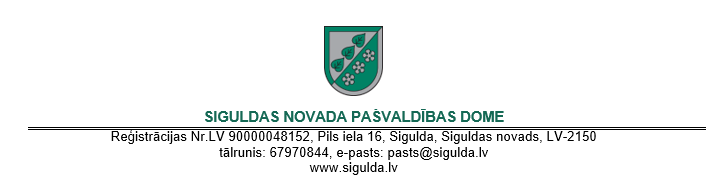 APSTIPRINĀTIar Siguldas novada pašvaldības domes2023.gada 13.aprīļa lēmumu(prot. Nr. 5, 55.§)Pašvaldībai piederošā nekustamā īpašuma “Lūši” Mālpils pagastā, Siguldas novadā, kadastra numurs 80740010080, zemes vienības ar kadastra apzīmējumu 80740010080 daļas nomas tiesību otrās izsoles noteikumiI. Vispārīgie noteikumiIzsoles objekts ir nomas tiesības uz lauksaimniecībā izmantojamo zemi 20,40 ha platībā nekustamā īpašuma “Lūši” Mālpils pagastā, Siguldas novadā, kadastra numurs 80740010080, zemes vienībā ar kadastra apzīmējumu 80740010080 (turpmāk – Zemesgabals) lauksaimniecības produktu audzēšanai.Saskaņā ar Rīgas rajona tiesas Mālpils pagasta zemesgrāmatas nodalījuma Nr.100000253526 ierakstu nekustamā īpašuma “Lūši” Mālpils pagastā, Siguldas novadā, kadastra numurs 80740010080, kura sastāvā ietilpst zemes vienība ar kadastra apzīmējumu 80740010080, platība 61,40 ha, un zemes vienība ar kadastra apzīmējumu 80740010081, platība 46,20 ha, īpašnieks ir Siguldas novada pašvaldība (turpmāk – Pašvaldība).Saskaņā ar Valsts zemes dienesta kadastra informācijas sistēmas datiem nekustamā īpašuma “Lūši” Mālpils pagastā, Siguldas novadā, kadastra numurs 80740010080, zemes vienības ar kadastra apzīmējumu 80740010080 kopējā platība 61,40 ha, tai skaitā lauksaimniecībā izmantojamā zeme 20,40 ha, meži 39,60 h, zeme zem ūdens 0,80 ha, zeme zem ceļiem 0,60 ha (turpmāk – Zemes vienība). Zemes vienības apgrūtinājumi: ceļa servitūtu teritorijas (0,20 ha un 0,10 ha), ūdensnotekas aizsargjoslu teritorijas (0,50 ha, 0,10 ha, 0,60 ha, 0,10 ha un 0,20 ha). Zemes vienība ir neapbūvēta.Saskaņā ar Valsts zemes dienesta kadastra informācijas sistēmas datiem Zemesgabala lietošanas mērķis: zeme, uz kuras galvenā saimnieciskā darbība ir lauksaimniecība (lietošanas mērķa kods – 0101).Zemesgabala nomas mērķis: lauksaimniecības produktu ražošana.Zemesgabala nomas tiesība tiek izsolīta atklātā mutiskā izsolē ar augšupejošu soli (turpmāk – Izsole).Izsole notiek kā atklāta finanšu piedāvājuma – maksa gadā par nomas tiesībām uz Zemesgabalu – vairāksolīšana.Nomas tiesību dalībnieks (turpmāk – Dalībnieks), kurš piedāvās augstāko nomas maksu gadā, tiks atzīts par Izsoles uzvarētāju.Nomas tiesību Izsoles sākumcena ir 1420 EUR (viens tūkstotis četri simti divdesmit euro) gadā un pievienotās vērtības nodoklis 21% apmērā (turpmāk – PVN), kas ir 298,20 EUR (divi simti deviņdesmit astoņi euro un 20 centi), kopā 1718,20 EUR (viens tūkstotis septiņi simti astoņpadsmit euro un 20 centi) gadā, kas noteikta, pamatojoties uz neatkarīga vērtētāja sabiedrības ar ierobežotu atbildību “EIROEKSPERTS”, reģistrācijas Nr.40003650352, juridiskā adrese Krišjāņa Valdemāra iela 20-9, Rīga, LV-1010, vērtējumu, un Ministru kabineta 2018.gada 19.jūnija noteikumu Nr.350 “Publiskas personas zemes nomas un apbūves tiesības noteikumi” 41.punktu. Zemesgabala nomnieks kompensē Pašvaldībai pieaicinātā neatkarīgā vērtētāja sabiedrības ar ierobežotu atbildību “EIROEKSPERTS”, reģistrācijas Nr.40003650352, atlīdzības summu: 160 EUR (viens simts sešdesmit euro) un PVN, kas ir 33,60 EUR (trīsdesmit trīs euro), kopā 193,60 EUR (viens simts deviņdesmit trīs euro un 60 centi). Viens Izsoles solis tiek noteikts 100 EUR (viens simts euro) apmērā un PVN, kas ir 21 EUR (divdesmit viens euro), kopā 121 EUR (viens simts divdesmit viens euro) apmērā.Nomas tiesību Izsoles mērķis ir:11.1. nodrošināt Zemesgabala maksimāli lietderīgu izmantošanu;11.2. iesaistīt Izsolē iespējami plašu Dalībnieku loku;11.3. noskaidrot nomnieku, kurš piedāvās izdevīgāko finansiālo piedāvājumu;11.4. veicināt saimniecisko darbību Pašvaldības administratīvajā teritorijā.Nomas tiesību termiņš – līdz 2028.gada 31.decembrim vai līdz nekustamā īpašuma, kurā atrodas Zemesgabals, atsavināšanas dienai, atkarībā no tā, kurš no šiem nosacījumiem iestājas pirmais.Izsolāmo Zemesgabalu apskatīt un iepazīties ar situāciju dabā var patstāvīgi vai iepriekš sazinoties ar Pašvaldības Teritorijas attīstības pārvaldes Vides pārvaldības nodaļas lauku attīstības speciālisti Inetu Eriksoni pa tālruņa Nr.26341991, elektroniskā pasta adrese ineta.eriksone@sigulda.lv.Izsoli rīko Pašvaldības īpašumu atsavināšanas un izsoles komisija, turpmāk – Komisija, ievērojot Civillikumu, Ministru kabineta 2018.gada 19.jūnija noteikumus Nr.350 “Publiskas personas zemes nomas un apbūves tiesības noteikumi”, kā arī šos noteikumus. Komisija atbild par Izsoles norisi un ar to saistīto lēmumu pieņemšanu.Komisijas pienākumi:15.1. publicēt informāciju par Izsoli;15.2. nodrošināt Dalībnieku iesniegto pieteikumu un tam pievienoto dokumentu atbilstības Izsoles noteikumiem izvērtēšanu;15.3. organizēt Dalībnieku pieteikumu reģistrāciju;15.4. reģistrētajiem Dalībniekiem izsniegt apliecību par reģistrāciju ar kārtas numuru;15.5. nodrošināt Izsoles procedūru;15.6. protokolēt Izsoles gaitu.Komisijas locekļi un Pašvaldības darbinieki, kuri piedalījušies Izsoles noteikumu izstrādē, pieņem lēmumus vai veic citas šajos noteikumos minētās darbības Zemesgabala iznomāšanas vai nomas tiesību piešķiršanas procesā, tajā skaitā 14.punktā norādītā persona, kā arī to ģimenes locekļi nedrīkst būt Izsoles Dalībnieki, kā arī tieši vai netieši ieinteresēti Izsoles procesa iznākumā.Informācija par Izsoli tiek publicēta un ar Izsoles noteikumiem var iepazīties elektroniski Pašvaldības tīmekļa vietnē: https://www.sigulda.lv/public/lat/pasvaldiba/izsoles_pazinojumi/izsoles/nomas_tiesibu_nodosana_zeme/.Datu pārzinis ir Pašvaldība, kas veic personas datu apstrādi ar nolūku organizēt tai piederošās mantas izsoli.Papildus informāciju par minēto personas datu apstrādi var iegūt Pašvaldības tīmekļa vietnē https://www.sigulda.lv/public/lat/pasvaldiba/privatuma_politika/, iepazīstoties ar Pašvaldības iekšējiem noteikumiem “Par Siguldas novada pašvaldības personas datu apstrādes privātuma politiku” vai klātienē Pašvaldības klientu apkalpošanas vietās.II. Nomas tiesību dalībniekiPar Dalībnieku var kļūt fiziska vai juridiskā persona, kura saskaņā ar spēkā esošajiem normatīvajiem aktiem un šiem noteikumiem ir tiesīga piedalīties Izsolē un iegūt nomas tiesības.Par Dalībnieku nedrīkst būt persona:21.1. kurai ir nenokārtotas parādsaistības pret Pašvaldību vai tās iestādēm;21.2. kas pasludināta par maksātnespējīgu, tai uzsākts likvidācijas process vai tai ir Valsts ieņēmumu dienesta administrēto nodokļu (nodevu) parāds, kas kopsummā pārsniedz 150 EUR (viens simts piecdesmit euro);21.3. ar kuru pēdējā gada laikā no pieteikuma iesniegšanas dienas Pašvaldība ir vienpusēji izbeigusi noslēgto līgumu par īpašuma lietošanu, jo Dalībnieks nav pildījis līgumā noteiktos pienākumus, vai stājies spēkā tiesas nolēmums, uz kura pamata tiek izbeigts ar Pašvaldību noslēgts līgums par īpašuma lietošanu Dalībnieka rīcības dēļ;21.4. kura pēdējā gada laikā no pieteikuma iesniegšanas nav labticīgi pildījusi ar Pašvaldību noslēgtajā līgumā par īpašuma lietošanu tam noteiktos pienākumus, tajā skaitā tam ir bijuši vismaz trīs maksājumu kavējumi, kas kopā pārsniedz vienu nomas maksas aprēķina periodu, vai Pašvaldībai zināmi publiskas personas nekustamā īpašuma uzturēšanai nepieciešamo pakalpojumu maksājumu parādi, vai Dalībniekam ir jebkādas citas būtiskas neizpildītas līgumsaistības pret Pašvaldību.Pirms pieteikuma iesniegšanas jāiemaksā dalības maksa 30 EUR (trīsdesmit euro) apmērā, tajā skaitā PVN, ieskaitot to Pašvaldības kontā LV15UNLA0027800130404, kas atvērts AS “SEB banka”, kods UNLALV2X, ar atzīmi “Par dalību nekustamā īpašuma “Lūši” zemes vienības ar kad. apz. 80740010080 daļas nomas tiesību otrajā izsolē”, kā arī Dalībniekam ir jāiesniedz nodrošinājums 171,82 EUR (viens simts septiņdesmit viens euro un 82 centi) apmērā, neapliekas ar PVN, ieskaitot to Pašvaldības kontā LV35UNLA0050021519671, kas atvērts AS “SEB banka”, kods UNLALV2X , ar atzīmi “Nodrošinājums nekustamā īpašuma “Lūši” zemes vienības ar kad. apz. 80740010080 daļas nomas tiesību otrajā izsolē”.Grāmatvedības attaisnojuma dokuments – rēķins par dalības maksu – tiks sagatavots un nosūtīts elektroniski pēc pieprasījuma saņemšanas e-pastā: rekini@sigulda.lv, nosūtot šādu informāciju: Dalībnieka nosaukums, reģistrācijas numurs, juridiskā adrese, e-pasts rēķina nosūtīšanai un informācija par Izsoli, ievērojot, ka elektroniski sagatavots rēķins ir derīgs bez paraksta saskaņā ar Grāmatvedības likuma 11.pantu, ja uz tā norādīta piezīme “Rēķins ir sagatavots elektroniski un ir derīgs bez paraksta”.Dalībniekiem, kuri nav nosolījuši nomas tiesības, 10 (desmit) darba dienu laikā pēc Izsoles dienas, tiek atmaksāta iemaksātā nodrošinājuma nauda, izņemot šajos noteikumu paredzētajos gadījumos, kad nodrošinājums netiek atmaksāts. Nomas tiesību nosolītāja iemaksātais nodrošinājums pēc nomas līguma abpusējas parakstīšanas dienas tiek ieskaitīts tā pirmajā nomas maksājumā.Dalības maksa netiek atmaksāta.III. Pieteikumu iesniegšana un to reģistrācijaDalībnieku pieteikumi jāiesniedz Pašvaldībā laikā no 2023. gada 19. aprīļa līdz 2023. gada 5. maijam elektroniski, aizpildot pieteikumu pakalpojumu portālā e.sigulda.lv vai nosūtot uz e-pasta adresi pasts@sigulda.lv vai pa pastu uz adresi Siguldas novada pašvaldība, Pils iela 16, Sigulda, LV-2150 . Uzziņas pa tālruņa Nr. 66918398 (par Izsoli).Pieteikumu aizpilda saskaņā ar Izsoles noteikumu 1.pielikumu. Pieteikumu paraksta Dalībnieks vai tā pilnvarotā persona.Vienlaikus ar pieteikumu Izsolei juridiskā persona iesniedz šādus dokumentus:29.1. ja juridisko personu nepārstāv amatpersona ar paraksta tiesībām, juridiskās personas pārstāvis iesniedz pilnvaru, kas apliecina tiesības rīkoties juridiskās personas vārdā;29.2. spēkā esošu statūtu norakstu vai izrakstu par pārvaldes institūciju (amatpersonu) kompetences apjomu;29.3. Valsts ieņēmumu dienesta izziņu, kas apliecina, ka nodokļu maksātājam nav Valsts ieņēmumu dienesta administrēto nodokļu (nodevu) parāda, kas kopsummā pārsniedz 150 EUR (viens simts piecdesmit euro) (izziņa nedrīkst būt sagatavota agrāk kā 1 (vienu) mēnesi pirms Izsoles pieteikuma iesniegšanas dienas);29.4. kredītiestādes izdotu dokumentu par nodrošinājuma samaksu;29.5. kredītiestādes izdotu dokumentu par dalības maksas samaksu.Vienlaikus ar pieteikumu Izsolei fiziskās personas uzrāda pasi vai identifikācijas karti un iesniedz:30.1. dokumentu, kas apliecina, ka persona ir reģistrējusies kā saimnieciskās darbības veicējs, vai apliecinājums, ka persona līdz nomas līguma noslēgšanai reģistrēsies kā saimnieciskās darbības veicējs;30.2. Valsts ieņēmumu dienesta izziņu, kas apliecina, ka nodokļu maksātājam nav Valsts ieņēmumu dienesta administrēto nodokļu (nodevu) parāda, kas kopsummā pārsniedz 150 EUR (viens simts piecdesmit euro) (izziņa nedrīkst būt izsniegta agrāk kā 1 (vienu) mēnesi pirms Izsoles pieteikuma iesniegšanas termiņa beigām) (dokumentu iesniedz, ja fiziska persona ir reģistrējusies kā saimnieciskās darbības veicējs);30.3. kredītiestādes izdotu dokumentu par nodrošinājuma samaksu;30.4. kredītiestādes izdotu dokumentu par dalības maksas samaksu.Dokumenti sagatavojami atbilstoši Latvijas Republikas normatīvo aktu prasībām par dokumentu noformēšanu.Persona netiek reģistrēta Dalībnieku reģistrācijas lapā:32.1. ja vēl nav iestājies vai ir jau beidzies termiņš Dalībnieku reģistrācijai;32.2. ja nav iesniegti dalībai Izsolē nepieciešamie šajos Izsoles noteikumos paredzētie dokumenti.Reģistrācijai iesniegtie dokumenti Dalībniekiem netiek atdoti atpakaļ.Komisija nodrošina Dalībnieku reģistrāciju, iekļaujot atsevišķā reģistrā personas, kuras ir izpildījušas visus Izsoles Dalībniekiem izvirzītos priekšnoteikumus. Katram Dalībniekam tiek piešķirts kārtas numurs, izsniegta reģistrācijas apliecība un numurs. Reģistrācijas apliecība tiek izsniegta pirms Izsoles.Ja Dalībnieks nav izpildījis Izsoles priekšnoteikumus, nav iesniedzis atbilstoši sagatavotus šajos Izsoles noteikumos paredzētos dokumentus, Dalībniekam netiek izsniegta reģistrācijas apliecība un numurs, un Dalībnieks netiek pielaists Izsolei. Komisija nav tiesīga līdz Izsoles sākumam iepazīstināt personas ar ziņām par citiem Dalībniekiem.Komisija ir tiesīga pārbaudīt Dalībnieku sniegtās ziņas. Ja tiek atklāts, ka Dalībnieks ir sniedzis nepatiesu un/vai nepilnīgu informāciju, tas netiek pielaists Izsolei.IV. Izsoles noriseIzsole notiks 2023. gada 10. maijā plkst. 10.00 Pašvaldības Siguldas pagasta Kultūras namā, Zinātnes ielā 7, Siguldā, Siguldas novadā.Izsole notiks Komisijas atklātā sēdē, kurā var piedalīties jebkurš interesents, netraucējot Izsoles gaitu. Izsoles rezultāti tiek publiski paziņoti uzreiz pēc solīšanas pabeigšanas.Pirms Izsoles sākuma Dalībnieks vai to pilnvarotās personas Izsoles telpā uzrāda pasi vai identifikācijas karti, pilnvarotās personas papildus uzrāda pilnvaru. Dalībnieks (pilnvarotais pārstāvis) paraksta rakstveida apliecinājumu par viņa piekrišanu Izsoles noteikumiem. Ja Dalībnieks vai tā pilnvarotā persona Izsoles telpā nevar uzrādīt pasi vai identifikācijas karti (pilnvarotā persona arī pilnvaru), tiek uzskatīts, ka Dalībnieks nav ieradies uz Izsoli.Izsoli vada un kārtību Izsoles laikā nodrošina Izsoles vadītājs.Pirms Izsoles sākuma Izsoles vadītājs pārliecinās par sarakstā iekļauto personu ierašanos, pārbauda reģistrācijas apliecības. Izsoles vadītājs paziņo par Izsoles atklāšanu un īsi paskaidro Izsoles noteikumus, atbild uz Dalībnieku jautājumiem, ja tādi ir.Izsolei vairāksolīšanā tiek pielaisti tikai tie Dalībnieki, kuri izpildījuši Izsoles noteikumus.Gadījumā, ja kāds no Dalībniekiem nav ieradies uz Izsoli šo Izsoles noteikumu 39.punktā minētajā vietā un laikā, uzskatāms, ka Dalībnieks ir atteicies no dalības Izsolē un tam neatmaksā samaksāto nodrošinājumu. Ja uz Izsoli 15 (piecpadsmit) minūšu laikā pēc noteikumu 39.punktā minētā laika neierodas neviens no reģistrētajiem Dalībniekiem, Izsole tiek atzīta par nenotikušu.Izsoles vadītājs paziņo Zemesgabala sākotnējās nomas maksas apmēru, kā arī nosauc Izsoles soli.Ja Izsolei piesakās tikai viens Dalībnieks, Izsoli atzīst par notikušu. Iznomātājs ar Dalībnieku slēdz nomas līgumu par nomas maksu, kas nav zemāka par iznomātāja noteikto Izsoles sākuma nomas maksu.Dalībnieki solīšanas procesā paceļ savu numuru. Solīšana notiek pa vienam Izsoles solim.Solīšanas laikā Izsoles vadītājs atkārto piedāvāto nomas maksu. Ja neviens no solītājiem nepiedāvā augstāku nomas maksu, Izsoles vadītājs trīs reizes atkārto pēdējo piedāvāto augstāko nomas maksu un fiksē to. Ar to noslēdzas nomas tiesību iegūšana.Izsolei pilnvaroto pārstāvju darbības Izsolē ir saistoša Dalībniekiem. Izsoles pilnvaroto pārstāvju atsaukšana vai aizstāšana ar citu Izsoles pilnvaroto pārstāvi stājas spēkā ar brīdi, kad tiek iesniegts attiecīgs pārstāvja atsaukšanas vai aizstāšanas dokuments.Dalībnieki pēc nosolīšanas nekavējoties ar savu parakstu apliecina norādītās nomas maksas atbilstību nosolītajai nomas maksai Izsoles protokola pielikumā. Ja tas netiek izdarīts, uzskatāms, ka nosolītājs atteicies no nomas tiesībām, viņš tiek svītrots no Dalībnieku saraksta un viņam netiek atdots atpakaļ iemaksātais nodrošinājums.Komisijas pārstāvis protokolē Izsoles gaitu. Izsoles protokolam kā pielikumu pievieno Dalībnieku sarakstu.V. Izsoles rezultātu apstiprināšanaKomisija apstiprina Izsoles protokolu 2 (divu) darba dienu laikā pēc Izsoles.Komisija Izsoles rezultātus apstiprina ne vēlāk kā 30 (trīsdesmit) dienu laikā pēc izsoles. Izsole var tikt atzīta par nenotikušu, ja:54.1. neviena persona nav iesniegusi pieteikumu vai uz Izsoli nav ieradies neviens Dalībnieks;54.2. nav pārsolīta sākumcena;54.3. neviens no Dalībniekiem, kurš atzīts par nosolītāju, nenoslēdz nomas līgumu noteiktajā termiņā;54.4. starp Dalībniekiem konstatēta vienošanās, kas ietekmējusi Izsoles rezultātus vai tās gaitu;54.5. izsolāmo nomas tiesību ieguvusi persona, kurai nav bijušas tiesības piedalīties Izsolē.VI. Nomas līguma noslēgšana un informācijas publicēšanaNosolītājs 15 (piecpadsmit) darbdienu laikā no Izsoles rezultātu apstiprināšanas dienas paraksta nomas līgumu (2.pielikums) vai rakstiski paziņo par atteikumu slēgt nomas līgumu ar Pašvaldību. Zemesgabals tiek nodots nomniekam ar nodošanas - pieņemšanas aktu.Ja nosolītājs noteikumu 56.punktā norādītajā termiņā neparaksta nomas līgumu un neiesniedz attiecīgu atteikumu, ir uzskatāms, ka Dalībnieks no nomas līguma slēgšanas ir atteicies, un nosolītājs zaudē iemaksāto nodrošinājumu. Ja Dalībnieks, kurš nosolījis augstāko nomas maksu, atsakās slēgt nomas līgumu, iznomātājam ir tiesības secīgi piedāvāt slēgt nomas līgumu (2.pielikums) tam Dalībniekam, kurš nosolīja nākamo augstāko Zemesgabala nomas maksu Ministru kabineta 2018.gada 19.jūnija noteikumu Nr.350 “Publiskas personas zemes nomas un apbūves tiesības noteikumi” noteiktajā kārtībā. Ja uzaicinātais Dalībnieks Ministru kabineta 2018.gada 19.jūnija noteikumu Nr.350 “Publiskas personas zemes nomas un apbūves tiesības noteikumi” noteiktajā kārtībā neparaksta nomas līgumu, ir uzskatāms, ka Dalībnieks no nomas līguma slēgšanas ir atteicies, Dalībnieks zaudē iemaksāto nodrošinājumu, un Pašvaldībai ir tiesības rīkot jaunu nomas tiesību izsoli.Pašvaldība ne vēlāk kā 10 (desmit) darba dienu laikā pēc nomas līguma spēkā stāšanās dienas publicē vai nodrošina minētās informācijas publicēšanu Pašvaldības tīmekļa vietnē https://www.sigulda.lv/public/lat/pasvaldiba/nekustamais_ipasums1/pieteikties_zemes_nomai/.Šie Izsoles noteikumi ir saistoši Zemesgabala nomniekam visā Zemesgabala nomas laikā.Pielikumā:1.	Pieteikuma veidlapa dalībai izsolē.2.	Zemes nomas līguma projekts.3.	Situācijas plāns.Domes priekšsēdētājs                     (personiskais paraksts)                       	L.Sausiņa1.pielikumsNekustamā īpašuma “Lūši” Mālpils pagastā, Siguldas novadā, kadastra numurs 80740010080, zemes vienības ar kadastra apzīmējumu 80740010080daļas nomas tiesību otrajiem izsoles noteikumiem_____________________________________________________________________________________________(juridiskām personām dokuments sagatavojams uz veidlapas, norādot informāciju par dokumenta sagatavotāju saskaņā ar Komerclikuma un lietvedības noteikumu prasībām, kā arī ievērojot lietvedības noteikumus dokumenta formai un saturam)Siguldas novada pašvaldībasīpašumu atsavināšanas un izsoles komisijaiPils ielā 16, SiguldāSiguldas novadā, LV-2150PIETEIKUMS dalībai izsolēDalībnieks:vārds, uzvārds / nosaukums			__________________________________________,personas kods / vienotais reģ.Nr.		__________________________________________,deklarētā / juridiskā adrese		________________________________________________,oficiālā elektroniskā adrese (ja ir aktivizēts tās konts) vaielektroniskā pasta adrese (ja ir) _____________________________________________________,kontakttālruņa Nr.	_______________________________,bankas rekvizīti ________________________________________________________________,persona, kura ir tiesīga pārstāvētDalībnieku vai pilnvarotā persona (norādot personu identificējošos datus) ______________________________________________.Izsoles objekts ir nomas tiesības uz nekustamā īpašuma “Lūši” Mālpils pagastā, Siguldas novadā, kadastra numurs 80740010080, zemes vienības ar kadastra apzīmējumu 80740010080 daļu 20,40 ha platībā lauksaimniecības produktu ražošanai.Ar šī pieteikuma iesniegšanu _____________________________ (Dalībnieka nosaukums) piesaku savu dalību zemes vienības daļas ____ ha platībā, kadastra apzīmējums _____________________, kas atrodas ________________ pagastā, Siguldas novadā, nomas tiesību mutiskai otrajai izsolei.Zemesgabalā nomas laikā plānotās darbības _________________________________________.Nomas tiesības tiek izsolītas atklātā mutiskā izsolē ar augšupejošu soli.Apliecinu, ka:man ir skaidras un saprotamas manas tiesības un pienākumi, kas ir noteikti izsoles noteikumos un normatīvajos aktos;esmu iepazinies ar izsoles noteikumiem, tai skaitā visu tā pielikumu, saturu, atzīstu to par pareizu, saprotamu un atbilstošu;man ir skaidras un saprotamas noteikumos noteiktās prasības pieteikuma sagatavošanai, līguma priekšmets, līguma noteikumi un Siguldas novada pašvaldības izvirzītās prasības nomnieka darbībai, līdz ar ko atzīstam, ka Siguldas novada pašvaldības īpašumu atsavināšanas un izsoles komisija ir nodrošinājusi man iespēju bez neattaisnojama riska iesniegt savu pieteikumu izsolei;pieteikuma iesniegšanas brīdī Dalībniekam nav neizpildītu maksājumu saistību pret Siguldas novada pašvaldību, tai skaitā, nav atzīstams par nelabticīgu nomas tiesību ieguvēju, pieteikuma iesniegšanas brīdī nav pasludināts par maksātnespējīgu, nav uzsākts likvidācijas process, nav nodokļu parādu, vai citi apstākļi, kas negatīvi ietekmē Siguldas novada pašvaldības tiesības, kas izriet no nomas tiesību piešķiršanas, kā arī piekrītu, ka personas dati tiks izmantoti, lai pārliecinātos par sniegtās informācijas patiesīgumu;izsoles noteikumos minētie ierobežojumi uz Dalībnieku neattiecas;visas izsoles pieteikumā sniegtās ziņas par Dalībnieku un tā piedāvājumiem ir patiesas;neesmu ieinteresēts citu Dalībnieku šai izsolei iesniegtajos pieteikumos.Piekrītu, ka Siguldas novada pašvaldība kā kredītinformācijas lietotājs ir tiesīga pieprasīt un saņemt kredītinformāciju, tajā skaitā ziņas par Dalībnieka kavētajiem maksājumiem un tā kredītreitingu, no Siguldas novada pašvaldībai pieejamām datu bāzēm.Pielikumā: 1.2.3....________________________________________________________________(datums, amats, paraksts, atšifrējums)					parakstsDatu pārzinis ir Siguldas novada pašvaldība, reģistrācijas Nr. 90000048152, juridiskā adrese: Pils iela 16, Sigulda, Siguldas novads, kas veic personas datu apstrādi ar nolūku organizēt kustamā un nekustamā īpašuma atsavināšanas, kā arī nomas tiesību, izsoles.Papildus informāciju par minēto personas datu apstrādi var iegūt Siguldas novada pašvaldības tīmekļa vietnes www.sigulda.lv sadaļā Pašvaldība / Privātuma politika, iepazīstoties ar Siguldas novada pašvaldības iekšējiem noteikumiem “Par Siguldas novada pašvaldības personas datu apstrādes privātuma politiku” vai klātienē Siguldas novada pašvaldības klientu apkalpošanas vietās.2.pielikumsNekustamā īpašuma “Lūši” Mālpils pagastā, Siguldas novadā, kadastra numurs 80740010080,zemes vienības ar kadastra apzīmējumu 80740010080daļas nomas tiesību otrajiem izsoles noteikumiemZEMES NOMAS LĪGUMS Nr. SNP/2023/_____Siguldā,	2023.gada __.___________Siguldas novada pašvaldība reģ.Nr.90000048152, juridiskā adrese Pils iela 16, Sigulda, Siguldas novads, LV-2150, kuru, pamatojoties uz Siguldas novada pašvaldības domes 2021.gada 12.jūlija saistošajiem noteikumiem Nr.3 “Siguldas novada pašvaldības nolikums” (prot.Nr.4, 1.§), pārstāv ___________________________, turpmāk – Iznomātājs, no vienas puses, un_______________________, reģistrācijas Nr.___________________, juridiskā adrese _____________________________, kuru, pamatojoties uz________________, pārstāv _________________________________, turpmāk – Nomnieks no otras puses, turpmāk abi kopā saukti Puses vai katrs atsevišķi Puse,ievērojot Ministru kabineta 2018.gada 19.jūnija noteikumus Nr.350 “Publiskas personas zemes nomas un apbūves tiesības noteikumi” un pamatojoties uz Siguldas novada pašvaldības domes 2023.gada __._____________ lēmumu “Par nekustamā īpašuma “Lūši” Mālpils pagastā, Siguldas novadā, kadastra numurs 80740010080, zemes vienības ar kadastra apzīmējumu 80740010080 daļas pirmās nomas tiesību izsoles atzīšanu par nenotikušu un otrās izsoles noteikumu apstiprināšanu” (prot.Nr.__, __.§), noslēdz šādu līgumu, turpmāk – Līgums: Līguma priekšmetsIznomātājs nodod un Nomnieks pieņem nomas lietošanā zemi 20,40 ha platībā nekustamā īpašuma “Lūši” Mālpils pagastā, Siguldas novadā, kadastra numurs 80740010080, zemes vienībā ar kadastra apzīmējumu 80740010080, turpmāk – Zemesgabals, lauksaimniecības produktu ražošanai.Saskaņā ar Rīgas rajona tiesas Mālpils pagasta zemesgrāmatas nodalījuma Nr.100000253526 ierakstu nekustamā īpašuma “Lūši” Mālpils pagastā, Siguldas novadā, kadastra numurs 80740010080, kura sastāvā ietilpst zemes vienība ar kadastra apzīmējumu 80740010080, platība 61,40 ha, un zemes vienība ar kadastra apzīmējumu 80740010081, platība 46,20 ha, īpašnieks ir Siguldas novada pašvaldība.Zemesgabala stāvoklis Līguma noslēgšanas brīdī Nomniekam ir zināms un pieņemams, tam nav nekādu pretenziju pret to.Zemesgabals tiek nodots un pieņemts saskaņā ar nodošanas - pieņemšanas aktu.Līguma darbības termiņšLīgums stājas spēkā tā abpusējas parakstīšanas dienā un ir spēkā līdz 2028.gada 31.decembrim vai līdz nekustamā īpašuma, kurā atrodas Zemesgabals, atsavināšanas dienai, atkarībā no tā, kurš no šiem nosacījumiem iestājas pirmais.Līguma darbības termiņu var pagarināt, Pusēm par to savstarpēji vienojoties un noslēdzot attiecīga satura vienošanos pie šī Līguma. Iesniegumu par Līguma darbības termiņa pagarināšanu Nomnieks iesniedz Iznomātājam ne vēlāk kā 60 (sešdesmit) dienas pirms Līguma darbības termiņa beigām.Norēķinu kārtībaNomnieks maksā Iznomātājam nomas maksu ______EUR (_______ euro ) gadā un pievienotās vērtības nodokli, turpmāk – PVN, 21% apmērā, kas ir ______ EUR (_____ euro ____ centi), kopā _____ EUR (_____ euro _____ centi) gadā, turpmāk – Nomas maksa.Par Nomas maksu Iznomātājs sastāda rēķinu un to nosūta Nomniekam uz Līgumā norādīto elektronisko pasta adresi. Puses atzīst un apstiprina, ka elektroniski sagatavots rēķins ir derīgs bez paraksta saskaņā ar Grāmatvedības likuma 11.pantu, ja uz tā norādīta piezīme “Dokuments sagatavots bez paraksta saskaņā ar Grāmatvedības likuma 11.pantu”. Puses vienojas, ka šādi nosūtīts rēķins tiek uzskatīts par nogādātu Nomniekam un Nomnieks to ir saņēmis otrajā darba dienā no dienas, kad tas tiek izsūtīts uz šajā punktā norādīto Nomnieka elektronisko pasta adresi.Nomas maksu Nomnieks samaksā ne vēlāk kā līdz attiecīgā ceturkšņa pirmā mēneša beigām - līdz kārtējā gada 31.janvārim, līdz kārtējā gada 30.aprīlim, līdz kārtējā gada 31.jūlijam un līdz kārtējā gada 31.oktobrim saskaņā ar Iznomātāja iesniegto rēķinu.Nomas maksas samaksa veicama ar pārskaitījumu uz Iznomātāja  izrakstītajā rēķinā norādīto bankas norēķinu kontu.Nomnieks kompensē Iznomātājam tā pieaicinātā neatkarīgā vērtētāja sabiedrības ar ierobežotu atbildību “EIROEKSPERTS”, reģistrācijas Nr.40003650352, juridiskā adrese Krišjāņa Valdemāra iela 20-9, Rīga, LV-1010, atlīdzības summu: 160,00 EUR (viens simts sešdesmit euro un 00 centi) un PVN, kas ir 33,60 EUR (trīsdesmit trīs euro un 60 centi), kopā 193,60 EUR (viens simts deviņdesmit trīs euro un 60 centi) saskaņā ar Iznomātāja izrakstīto rēķinu.Par Nomas maksājuma samaksas termiņa nokavējumu Nomniekam tiek aprēķināti nokavējuma procenti 0,1% apmērā no kavētās maksājuma summas par katru kavējuma dienu.Neatkarīgi no noteiktās Nomas maksas Nomnieks maksā nekustamā īpašuma (par zemi) nodokli par Zemesgabalu.Iznomātāja pienākumi un tiesībasIznomātāja pienākumi:nepasliktināt Nomniekam Zemesgabala lietošanas tiesības;atlīdzināt Nomniekam radušos zaudējumus, kas saistīti ar Līguma 4.1.1.apakšpunkta noteikumu neievērošanu.Iznomātājam ir tiesības:kontrolēt, vai Zemesgabals tiek lietots atbilstoši Līguma noteikumiem;prasīt Nomniekam nekavējoties novērst tā darbības un bezdarbības dēļ radīto Līguma noteikumu pārkāpumu sekas un atlīdzināt radītos zaudējumus;nodot medību tiesības uz pašvaldības īpašumā vai tiesiskā valdījumā esošu zemes vienību vai tās daļu trešajai personai bez saskaņošanas ar Nomnieku;veikt Zemesgabalā inženierkomunikāciju būvdarbus par to iepriekš rakstiski brīdinot Nomnieku vismaz 1 (vienu) mēnesi iepriekš;nosūtot Nomniekam rakstisku paziņojumu vai rēķinu, vienpusēji pārskatīt un mainīt Nomas maksu vai citu saistīto maksājumu apmēru bez grozījumu izdarīšanas Līgumā:ja normatīvie akti paredz citu Zemesgabala nomas maksas aprēķināšanas kārtību;ja ar normatīvajiem aktiem tiek no jauna ieviesti vai palielināti uz Zemesgabalu attiecināmi nodokļi un nodevas vai mainīts ar nodokli apliekamais objekts.Līguma 4.2.5.1. un 4.2.5.2.apakšpunktā noteiktajos gadījumos Nomas maksa vai citu saistīto maksājumu apmērs tiek mainīts ar dienu, kāda noteikta attiecīgajos normatīvajos aktos.Nomnieka pienākumi un tiesībasNomnieka pienākumi:nodrošināt Zemesgabala lietošanu atbilstoši Līgumā noteiktajiem mērķiem;ievērot Zemesgabala lietošanas tiesību aprobežojumus, arī ja tie nav reģistrēti zemesgrāmatā;maksāt Nomas maksu noteiktajos termiņos, kārtībā un apmērā;papildus Nomas maksai maksāt normatīvajos aktos noteiktos nodokļus (tajā skaitā nekustamā īpašuma nodokli) vai to kompensāciju, kuri attiecināmi uz Zemesgabalu;atlīdzināt zaudējumus, kas radušies Iznomātājam, citiem zemes lietotājiem, sabiedrībai vai apkārtējai videi Nomnieka darbības vai bezdarbības rezultātā;nepieļaut auglīgās augsnes virskārtas iznīcināšanu vai tās kvalitātes pasliktināšanos;ar savu darbību neizraisīt Zemesgabala un tam piegulošās teritorijas applūšanu un degradāciju ar notekūdeņiem, nepieļaut Zemesgabala piesārņošanu ar atkritumiem, kā arī novērst citus Zemesgabala postošus procesus;nepieļaut darbības, kas pasliktina Zemesgabalā meliorācijas sistēmas stāvokli, kā arī Zemesgabalam piegulošo meliorācijas grāvju stāvokli, t.sk. nepieļaut aizaugšanu ar kokiem, krūmiem, kas traucē ūdens plūsmu gultnē;nodrošināt atkritumu savākšanu, izvešanu no teritorijas un utilizēšanu, nepieļaut to izmešanu un atrašanos Zemesgabalam pieguļošā teritorijā;Zemesgabalā nodrošināt lauksaimniecībā izmantojamās zemes apstrādi, nepieļaut tās aizaugšanu, nepieļaut nezāļu, kaitēkļu, invazīvo augu sugu vai augu slimību vairošanos un izplatību;iznomātajā Zemesgabalā nodrošināt un veikt visus nepieciešamos aizsardzības pasākumus pret iespējamiem medījamo dzīvnieku, īpaši aizsargājamo nemedījamo sugu un migrējošo sugu dzīvnieku nodarītiem postījumiem, ciktāl tas nav pretrunā ar vides un dabas aizsardzības prasībām. Ja Iznomātājs medību tiesības uz Zemesgabalu ir nodevis nomā medību tiesību lietotājam (ir noslēgts rakstveida līgums par medību tiesību nodošanu nomā), nepieciešamos aizsardzības pasākumus pret iespējamiem medījamo dzīvnieku postījumiem primāri veic Nomnieks, nepieciešamības gadījumā tos veic sadarbojoties ar medību tiesību nomnieku;nepieļaut darbības, kas pasliktina Zemesgabala kvalitāti;uzturēt Zemesgabalu atbilstoši normatīvo aktu prasībām, kā arī nodrošināt, lai Zemesgabalam pieguļošā publiskā lietošanā esošā teritorija ir sakopta atbilstoši Siguldas novada pašvaldības domes saistošo noteikumu prasībām par Siguldas novada teritorijas kopšanu un būvju uzturēšanu;nekavējoties informēt Iznomātāju par izmaiņām Nomnieka pieteikumā zemes nomai minētajā informācijā.Nomnieks nav tiesīgs:novietot priekšmetus un atkritumus, veidot krautnes ārpus Zemesgabala robežām, tajā skaitā 10 m platā joslā pie Zemesgabala robežas;Zemesgabalā veikt būvniecību;veikt darbības, kas traucētu medību tiesību nomniekam šajā Zemesgabalā medīt, kas aizliegtu izbūvēt ar medībām saistītas ietaises, piemēram, meža dzīvnieku barotavas, torņus un citas ietaises, kas saskaņotas ar Iznomātāju;nodot Zemesgabala lietošanas tiesības trešajai personai bez Iznomātāja rakstiskas piekrišanas.Līguma grozīšanas un strīdu izskatīšanas kārtībaVisi Līguma grozījumi ir sagatavojami, Pusēm rakstiski vienojoties, un tie ir pievienojami Līgumam kā pielikumi. Visi Līguma grozījumi no to abpusējas parakstīšanas dienas ir saistoši abām Pusēm un kļūst par Līguma neatņemamu sastāvdaļu.Visas domstarpības un strīdus, kas radušies Līguma izpildes gaitā, Puses cenšas atrisināt sarunu ceļā. Ja Puses 10 (desmit) darba dienu laikā sarunu ceļā nespēj atrisināt radušās domstarpības un strīdus, tad tie tiek risināti Latvijas Republikas tiesā saskaņā ar Latvijas Republikā spēkā esošajiem normatīvajiem aktiem tajos noteiktajā kārtībā.Līguma izbeigšanaPuses var izbeigt Līgumu pirms tā darbības termiņa beigām, rakstiski par to vienojoties.Iznomātājs ir tiesīgs vienpusēji atkāpties no Līguma, par to rakstiski informējot Nomnieku 10 (desmit) darba dienas iepriekš, neatlīdzinot Nomnieka zaudējumus, kas saistīti ar Līguma pirmstermiņa izbeigšanu, ja:Nomniekam ir bijuši vismaz 3 (trīs) Līgumā noteikto maksājumu termiņu kavējumi, kas kopā pārsniedz 1 (vienu) nomas maksas aprēķina periodu;Nomnieks nepilda Līgumā noteiktos pienākumus un, ja Nomnieks, neskatoties uz iepriekšēju rakstisku brīdinājumu, mēneša laikā no dienas, kad brīdinājums uzskatāms par paziņotu, nav novērsis pārkāpumu un tā radītās sekas;Zemesgabals bez Iznomātāja piekrišanas ir nodots apakšnomā.Iznomātājs ir tiesīgs vienpusēji izbeigt Līgumu, par to rakstiski informējot Nomnieku 3 (trīs) mēnešus iepriekš, neatlīdzinot Nomnieka zaudējumus, kas saistīti ar Līguma pirmstermiņa izbeigšanu, ja:Zemesgabals nepieciešams sabiedrības vajadzību nodrošināšanai vai normatīvajos aktos noteikto publisko funkciju vai deleģēta valsts pārvaldes uzdevuma veikšanai;Zemesgabals tiek atsavināts.Nomnieks ir tiesīgs vienpusēji izbeigt Līgumu, par to rakstiski paziņojot Iznomātājam vismaz 3 (trīs) mēnešus iepriekš.Izbeidzot Zemesgabala lietošanu, kompensācija par stādījumiem un būvēm, kā arī par finanšu ieguldījumiem vai zaudējumiem, kas radušies apsaimniekojot Zemesgabalu, Nomniekam netiek paredzēta.Izbeidzot Līgumu pirms tā darbības termiņa beigām vai izbeidzoties Līguma darbības termiņam, Nomniekam Zemesgabals jāsakārto, būves jādemontē un Zemesgabals jānodod Iznomātājam sakārtotā stāvoklī. Viss, kas atradīsies uz Zemesgabala pēc Līguma izbeigšanas, tiks uzskatīts par Iznomātāja īpašumu, kuru Iznomātājs tiesīgs lietot pēc saviem ieskatiem vai novākt par Nomnieka līdzekļiem.Nepārvarama varaPuses ir atbrīvotas no atbildības par daļēju vai pilnīgu Līgumā paredzēto saistību neizpildi, ja tā radusies pēc Līguma noslēgšanas nepārvaramas varas vai ārkārtēju apstākļu rezultātā, kurus Puses nevarēja ne paredzēt, ne novērst. Pie nepārvaramas vai ārkārtējiem apstākļiem ir pieskaitāmi: stihiskas nelaimes, avārijas, katastrofas, epidēmijas un kara darbība, streiki, iekšējie nemieri, blokādes, varas un pārvaldes institūciju rīcība, normatīvo aktu, kas būtiski ierobežo un aizskar Pušu tiesības un ietekmē uzņemtās saistības, pieņemšana un spēkā stāšanās.Par līgumsaistību izpildes neiespējamību Līguma 8.1.punktā minēto apstākļu dēļ viena Puse rakstiski informē otru 14 (četrpadsmit) dienu laikā pēc nepārvaramas varas vai ārkārtēju apstākļu iestāšanās un, ja nepieciešams, vienojas par turpmāku Līguma izpildes kārtību un izbeigšanu.Nepārvaramas varas vai ārkārtēju apstākļu esamība ir jāpierāda Pusei, kura uz tiem atsaucas.Noslēguma noteikumiParakstot Līgumu, Puses apliecina, ka tās ir iepazinušās ar Līguma saturu un piekrīt visiem Līguma nosacījumiem.Jautājumos, ko neregulē Līguma noteikumi, piemērojami Latvijas Republikā spēkā esošie normatīvie akti.Līgums ir sagatavots latviešu valodā 2 (divos) vienādos eksemplāros uz 6 (sešām) lapām, pa vienam Līguma eksemplāram katrai no Pusēm. Abiem eksemplāriem ir vienāds juridiskais spēks.Līgumam ir pievienots un ir tā neatņemama sastāvdaļa – 1.pielikums – izkopējums no Kadastra kartes.Pušu rekvizīti un parakstiIznomātājs:Nomnieks:Siguldas novada pašvaldībaReģ.Nr. 90000048152PVN reģ.Nr.:LV90000048152Pils iela 16, Sigulda, LV-2150Konta Nr.:LV10UNLA0050005699033AS “SEB banka”LV05HABA0551004085664AS “Swedbank”_________________ ________________________